КАЛЕНДАРНЕ ПЛАНУВАННЯвиховної роботи ГПД 4 класуна 2014-2015 н.р.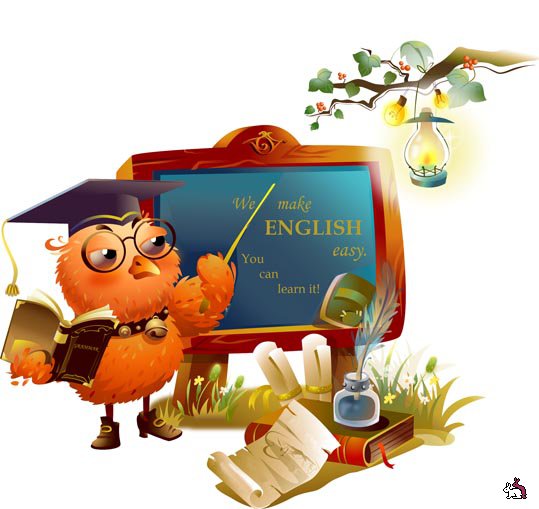                               Вихователі: Ярошевська А.М.                                                                 Пушкар Н.А.РЕЖИМ РОБОТИ ГПД4 класу НВК «Дзвіночок»на 2014-2015 н.р. 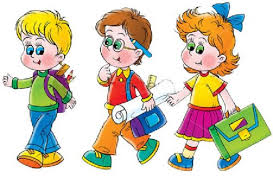 №Час проведенняЗміст роботи11200 – 1245Прихід до школи. Самоосвіта. Методична година. Виготовлення матеріалів до виховних годин.21245 – 1255Взаємозв’язок з класоводами. Прийом та організація учнів.31255 – 1330Спортивна година.41330 – 1350Обід. Бесіди про культуру поведінки за столом.51350 – 1520Прогулянка на свіжому повітрі.61520 – 1630Самопідготовка.71630 – 1705Клубна година.81605 – 1735Заняття учнів за інтересами.91735 – 1755Індивідуальна робота з учнями. Розвиток читацьких та обчислювальних навичок.101755 – 1800 Повернення додому.